À propos de cette leçonLes élèves feront un remue-méninges sur leurs dépenses et classeront chaque dépense selon qu’il s’agit d’un besoin ou d’un désir. Les élèves utiliseront un exemple tiré de l’actualité pour discuter de l’importance d’établir des priorités en matière de dépenses et de faire la distinction entre les besoins et les désirs afin d’assurer la sécurité financière.Niveau scolaireCours/matièresObjectif d’apprentissageDuréesuggérée9 à 12HFL4E – Alimentation saine pour tousHIF1O/2O – Exploration des études familialesHIP4O – Gérer sa vie personnelleCIE3M – L’individu et l’économieÀ la fin de cette leçon, les élèves pourront :faire la distinction entre les besoins et les désirs;tenir compte des répercussions financières du comportement;comprendre comment parvenir à un équilibre entre les besoins et les désirs, et pourquoi cet équilibre est important pour planifier leur avenir.75 minutesLiens avec le curriculumSciences humaines et sociales, 9e à 12e année (2013)Exploration des études familiales, 9e et 10e année, cours ouvert (HIF1O/HIF2O)Attente – Connaissance de soi et des autresExpliquer l’incidence des changements associés au développement de la personne à l’adolescence sur les besoins et son comportement.Contenu d’apprentissage – Développement à l’adolescenceIdentifier divers facteurs qui influent sur les choix de la personne dans différents domaines (par exemple, champ d’intérêt, goût personnel, pression sociale, âge, culture familiale).Sciences humaines et sociales, 9e à 12e année (2013)Alimentation saine pour tous, 12e année, cours préemploi (HFL4E)Attente – ConsommationDécrire diverses stratégies d’achat efficaces et économiques assurant l’innocuité et la qualité des aliments.Liens avec le curriculum (suite)Contenus d’apprentissage – Stratégies d’achat d’alimentsDécrire des stratégies d’achat efficaces et économiques d’aliments (par exemple, dresser à l’avance une liste d’épicerie en fonction de ses besoins, planifier des menus, rechercher les produits à prix réduit, repérer les bonnes affaires dans les dépliants publicitaires de commerces situés près de chez soi, faire ses courses avec un estomac plein, acheter des produits en vrac, respecter son budget alimentaire).Décrire des pratiques d’achat à considérer pour assurer l’innocuité et la qualité des aliments (par exemple, évaluer la maturité des fruits et légumes, acheter des fruits et légumes de saison, éviter les boîtes de conserve bosselées, vérifier la date de péremption).Sciences humaines et sociales, 9e à 12e année (2013)Gérer sa vie personnelle, 12e année, cours ouvert (HIP4O)Attente – Gestion du quotidienAppliquer des principes et des techniques élémentaires de gestion efficace de ses ressources financières.Contenu d’apprentissage – Gestion des ressources financièresDécrire les principaux facteurs qui influent sur les dépenses en biens et services de consommation des personnes (par exemple, nécessité de pourvoir à des besoins fondamentaux [se nourrir, se vêtir, se loger, se soigner]; objectif, priorité, désir personnel; incitation publicitaire).Attente – Responsabilités personnelles et socialesExpliquer les composantes d’une consommation responsable dans la vie d’une personne autonome.Contenu d’apprentissage – Consommation responsableExpliquer le processus à suivre pour réaliser des achats judicieux (par exemple, établir ses priorités, lire les étiquettes, comparer les prix, rechercher de l’information sur le produit en ligne, évaluer l’empreinte écologique des produits, vérifier la garantie, consulter les guides du consommateur).Question d’enquêtePourquoi est-il important de vous fixer des priorités financières? En quoi diffèrent-elles des objectifs financiers?Idée principale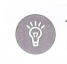 Définir des priorités financières est la première étape pour atteindre vos objectifs financiers. Vos priorités et vos objectifs financiers évoluent au fil du temps, mais les compétences que vous avez acquises pour les déterminer vous serviront tout au long de votre vie.Remarque à l’intention de l’enseignant : L’établissement des priorités est un choix à la fois individuel et difficile – la plupart des gens ne veulent pas classer les choses par ordre de priorité, ils préfèrent leur accorder la même importance. Établir des priorités vous oblige à déterminer ce qui est essentiel, important et nécessaire pour atteindre vos objectifs financiers – il souligne la notion de « ceci ou cela » à opposer à « ceci et cela. »MatérielExemplaires pour les élèves du document « Faire la distinction entre les besoins et les désirs » (annexe A) Ordinateurs avec accès à Internet Feuillets autocollantsDurée(min.)Déroulement de la leçonÉvaluation comme 
et au service de l’apprentissage (auto-évaluation/évaluation 
par les pairs/le personnel enseignant)MISE EN SITUATIONMISE EN SITUATIONMISE EN SITUATION5 à 10 minutesCLASSE ENTIÈRE Contexte pour l’enseignant : Combien d’entre vous ont-ils entendu la chanson « Si j’avais un million de dollars » des Barenaked Ladies?Voici un extrait des paroles traduites de l’anglais :Je t’achèterais une maison (Je t’achèterais une maison)
Si j’avais 1 000 000 $ (si j’avais 1 000 000 $)
Je t’achèterais des meubles pour ta maison
(peut-être un beau chesterfield ou un pouf)
Si j’avais 1 000 000 $ (si j’avais 1 000 000 $)
Je t’achèterais une voiture K (une belle Reliant)
Si j’avais 1 000 000 $, j’achèterais ton amour.http://www.azlyrics.com/lyrics/barenakedladies/ifihada1000000.htmlL’hypothèse de cette chanson, et celle qu’un grand nombre d’entre nous partage, est que lorsqu’on a de l’argent, on n’a plus aucun souci, mais en réalité ce n’est pas vrai.La gloire est souvent éphémère. Et la richesse qui en résulte peut l’être tout autant si une personne ne sait pas faire la distinction entre les besoins et les désirs. De nombreuses vedettes du sport ont dilapidé leur fortune et ont fait faillite, ou n’ont rien épargné en vue de leur retraite. Dirigez les élèves vers les sites internet suivants présentant des histoires de célébrités et d’athlètes qui ont mal géré leur argent.Durée(min.)Durée(min.)Déroulement de la leçonDéroulement de la leçonÉvaluation comme 
et au service de l’apprentissage (auto-évaluation/évaluation 
par les pairs/le personnel enseignant)MISE EN SITUATION (suite)MISE EN SITUATION (suite)MISE EN SITUATION (suite)MISE EN SITUATION (suite)MISE EN SITUATION (suite)Remarque à l’intention de l’enseignant : Ces liens ne sont qu’une suggestion : Demandez aux élèves de lire un article qui porte sur des vedettes ayant mal utilisé leur argent. Par exemple : http://25stanley.com/10-athletes-qui-depensent-mal-leur-fric-genre-29m-en-4-ans-comme-michael-vick.htmlPrenez le temps de discuter les réactions et les commentaires de la classe.Orientez les commentaires pour comprendre – « Ce qui a mal tourné? »Remarque à l’intention de l’enseignant : Ces liens ne sont qu’une suggestion : Demandez aux élèves de lire un article qui porte sur des vedettes ayant mal utilisé leur argent. Par exemple : http://25stanley.com/10-athletes-qui-depensent-mal-leur-fric-genre-29m-en-4-ans-comme-michael-vick.htmlPrenez le temps de discuter les réactions et les commentaires de la classe.Orientez les commentaires pour comprendre – « Ce qui a mal tourné? »Évaluation au service 
de l’apprentissage : DiscussionContexte d’apprentissageUtilisez le scénario ci-dessous (ou créez le vôtre) pour offrir aux élèves un contexte d’apprentissage.Après quatre années à l’université, Chloé a enfin obtenu son diplôme et a passé son examen d’infirmière. Elle a été engagée par l’hôpital local et elle est prête à commencer sa vie. Maintenant qu’elle a des revenus réguliers, elle n’est pas sûre de ce qu’elle devrait avec son argent.15 minutesContexte pour l’enseignant : L’une des premières choses que nous devons savoir est ce dont nous avons besoin et ce que nous souhaitons ou ce que nous voulons avoir.INDIVIDUELLEMENT Feuillets autocollantsDistribuer une dizaine de feuillets autocollants à 
chaque élève.Poser aux élèves une question relative à l’article qu’ils ont lu. Donner une ou deux minutes aux élèves pour écrire leurs réponses sur des feuillets autocollants (seulement un élément par feuillet).Par exemple :  Et vous, qu’avez fait de votre argent le mois dernier? (P. ex., nourriture, vêtements, bus.)Contexte pour l’enseignant : L’une des premières choses que nous devons savoir est ce dont nous avons besoin et ce que nous souhaitons ou ce que nous voulons avoir.INDIVIDUELLEMENT Feuillets autocollantsDistribuer une dizaine de feuillets autocollants à 
chaque élève.Poser aux élèves une question relative à l’article qu’ils ont lu. Donner une ou deux minutes aux élèves pour écrire leurs réponses sur des feuillets autocollants (seulement un élément par feuillet).Par exemple :  Et vous, qu’avez fait de votre argent le mois dernier? (P. ex., nourriture, vêtements, bus.)Durée(min.)Déroulement de la leçonÉvaluation comme 
et au service de l’apprentissage (auto-évaluation/évaluation 
par les pairs/le personnel enseignant)PETITS GROUPESCompilationFormer des équipes de trois à cinq élèves.Distribuer une grande feuille de papier à chaque équipe.Demander qu’un élève de chaque équipe commence en plaçant un feuillet autocollant sur la grande feuille de papier.Denander aux autres élèves de l’équipe ayant une réponse identique ou semblable de mettre leur feuillet sur celui du premier élève.Demander à un deuxième élève du groupe de placer un feuillet sur la grande feuille, et à ses coéquipiers de mettre leur feuillet (réponse semblable) sur le sien.Continuer jusqu’à ce que tous les feuillets soient collés sur la grande feuille.DiscussionDessiner deux grands cercles au tableau. Intituler le premier « Besoins » et le deuxième « Désirs ».Définir les termes « besoins » et « désirs », et en discuter.Besoin – une nécessité, quelque chose de nécessaire, quelque chose d’essentiel pour la vieDésir – un souhait, quelque chose que l’on aimerait, quelque chose de non-essentiel.Demander aux élèves de tirer des conclusions à propos de leurs habitudes de dépenses et de leurs achats.Durée(min.)Déroulement de la leçonÉvaluation comme 
et au service de l’apprentissage (auto-évaluation/évaluation 
par les pairs/le personnel enseignant)ACTIONACTIONACTION10 minutesPETITS GROUPESDemandez aux élèves de consulter les thèmes et de créer des catégories pour chacun sur le tableau de papier (p. ex., nourriture, transport, loisirs, etc.).Demandez aux groupes d’écrire les catégories sur le tableau de papier et de réorganiser les feuillets pour chacun soir visible.Afficher les résultats dans la salle et inviter les élèves à les consulter.En référant à l’activité précédente – établir le lien entre les dépenses, les besoins, les désirs et l’établissement des priorités.Évaluation au service 
de l’apprentissage : Discussion15 minutesApprofondir (si le temps le permet)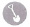 Remarque à l’intention de l’enseignant : Suggestion Établir des liens entre les décisions en matière de dépenses et leurs représentations dans le travail des élèves autour de la salle et encourager la réflexion.  Par exemple :Chercher des points communs entre les catégories et les objets.Créer une liste de cinq en fonction des catégories représentées sur chacun des tableaux.Ensuite, donner à chaque élève un autocollant qu’ils placeront à côté de la catégorie qui leur semble être la plus importante financièrement (représentation visuelle d’un sondage de classe).Durée(min.)Déroulement de la leçonÉvaluation comme 
et au service de l’apprentissage (auto-évaluation/évaluation 
par les pairs/le personnel enseignant)ACTION (suite)ACTION (suite)ACTION (suite)Demandez aux élèves de classer les catégories et les objets représentés autour de la salle en deux sections : besoins et désirs.La classe a-t-elle dépensé son argent dans la section « Besoins » ou la section « Désirs »? Comment expliquer ce résultat?Comment ces choix pourraient-ils changer si vous vivez en campus  ou prenez un appartement?  Quels articles choisiriez-vous si répétait ce jeu dans 10 ans? dans 20 ans?5 à 20 minutes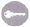 Constatation importanteCLASSE ENTIÈREExpliquer que, selon les priorités, le désir d’une personne peut correspondre à un besoin pour une autre personne.Contexte pour l’enseignant :Tous les besoins ont-ils la même importance?Un désir pour une personne peut-il être une nécessité pour une autre? Donnez des exemples.Remarque à l’intention de l’enseignant :Expliquer pourquoi le fait d’établir des priorités est plus important que d’établir une liste de ses besoins et de ses désirs.(Remarque : Vous pouvez, si vous le souhaitez, enseigner le système 1-2-3 ou le système à quatre quadrants pour établir les priorités.)Durée(min.)Durée(min.)Déroulement de la leçonDéroulement de la leçonÉvaluation comme 
et au service de l’apprentissage (auto-évaluation/évaluation 
par les pairs/le personnel enseignant)ACTION (suite)ACTION (suite)ACTION (suite)ACTION (suite)ACTION (suite)Établir des priorités nous permet de déterminer ce qui est important pour nous aujourd’hui et dans un avenir proche.Ces priorités changeront en fonction de votre niveau de vie (p. ex., étudiant  emploi à temps plein).Il s’agir de la première étape pour vous aider à établir un budget  les dépenses de la catégorie « Désir » peuvent être réduites ou éliminées – les dépenses de la catégorie « Besoins » sont essentielles et nécessaires.Établir des priorités nous permet de déterminer ce qui est important pour nous aujourd’hui et dans un avenir proche.Ces priorités changeront en fonction de votre niveau de vie (p. ex., étudiant  emploi à temps plein).Il s’agir de la première étape pour vous aider à établir un budget  les dépenses de la catégorie « Désir » peuvent être réduites ou éliminées – les dépenses de la catégorie « Besoins » sont essentielles et nécessaires.20 minutes20 minutesINDIVIDUELLEMENT Si le temps le permet, distribuer l’annexe A et revoir la note sur les besoins et les désirs et demandez-leur de remplir le tableau en utilisant ce qu’ils ont créé sur les notes adhésives. (Ils peuvent faire de manière autonome ou en fonction de ce que leur groupe a déterminé.)Si le temps le permet, visionnez la vidéo sur l’argent fictif : https://www.youtube.com/watch?v=7EheCbT1iU4Remarque à l’intention de l’enseignant – cette activité peut être reportée comme une mise en situation sur la création d’un budget.INDIVIDUELLEMENT Si le temps le permet, distribuer l’annexe A et revoir la note sur les besoins et les désirs et demandez-leur de remplir le tableau en utilisant ce qu’ils ont créé sur les notes adhésives. (Ils peuvent faire de manière autonome ou en fonction de ce que leur groupe a déterminé.)Si le temps le permet, visionnez la vidéo sur l’argent fictif : https://www.youtube.com/watch?v=7EheCbT1iU4Remarque à l’intention de l’enseignant – cette activité peut être reportée comme une mise en situation sur la création d’un budget.COMPTE RENDU ET CONSOLIDATIONCOMPTE RENDU ET CONSOLIDATIONCOMPTE RENDU ET CONSOLIDATIONCOMPTE RENDU ET CONSOLIDATIONCOMPTE RENDU ET CONSOLIDATIONCOMPTE RENDU ET CONSOLIDATION10 minutes10 minutesCLASSE ENTIÈRERevoir les notions de « besoins », « désirs » et « priorités ».INDIVIDUELLEMENTDemander à chaque élève d’indiquer sur une carte de sortie :trois choses qu’il a apprises à propos des dépenses;deux conseils qu’il tentera de suivre cette semaine;une chose dont il n’est pas encore certain.CLASSE ENTIÈRERevoir les notions de « besoins », « désirs » et « priorités ».INDIVIDUELLEMENTDemander à chaque élève d’indiquer sur une carte de sortie :trois choses qu’il a apprises à propos des dépenses;deux conseils qu’il tentera de suivre cette semaine;une chose dont il n’est pas encore certain.Évaluation COMME 
de l’apprentissage : 
Carte de sortieÉvaluation COMME 
de l’apprentissage : 
Carte de sortieDurée(min.)Durée(min.)Déroulement de la leçonDéroulement de la leçonÉvaluation comme 
et au service de l’apprentissage (auto-évaluation/évaluation 
par les pairs/le personnel enseignant)COMPTE RENDU ET CONSOLIDATION (suite)COMPTE RENDU ET CONSOLIDATION (suite)COMPTE RENDU ET CONSOLIDATION (suite)COMPTE RENDU ET CONSOLIDATION (suite)COMPTE RENDU ET CONSOLIDATION (suite)COMPTE RENDU ET CONSOLIDATION (suite)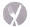 Discussion et réponseDistribuer les questions ci-dessous. Pour la prochaine journée de classe, leur demander de répondre ou d’expliquer (ce que cela signifie pour eux) l’une des trois questions suivantes : En ai-je BESOIN?Si je n’achète pas cet article, par quoi puis-je le remplacer?Y a-t-il autre chose que je veux?  (Concept d’une chose plutôt qu’une autre.)Pourquoi cet article me paraît-il désirable?Comment puis-je me payer en premier?Quand un désir se transforme-t-il en besoin?Qu’est-ce qui me pousse à acheter (publicité, amis, mode)?Si je prends le temps d’y réfléchir aujourd’hui, est-ce que je voudrai encore faire cet achat demain?Mes achats me rendent-ils plus heureux?Quels sont les achats dont je peux me passer?Discussion et réponseDistribuer les questions ci-dessous. Pour la prochaine journée de classe, leur demander de répondre ou d’expliquer (ce que cela signifie pour eux) l’une des trois questions suivantes : En ai-je BESOIN?Si je n’achète pas cet article, par quoi puis-je le remplacer?Y a-t-il autre chose que je veux?  (Concept d’une chose plutôt qu’une autre.)Pourquoi cet article me paraît-il désirable?Comment puis-je me payer en premier?Quand un désir se transforme-t-il en besoin?Qu’est-ce qui me pousse à acheter (publicité, amis, mode)?Si je prends le temps d’y réfléchir aujourd’hui, est-ce que je voudrai encore faire cet achat demain?Mes achats me rendent-ils plus heureux?Quels sont les achats dont je peux me passer?Évaluation au service 
de l’apprentissage : QuestionsÉvaluation au service 
de l’apprentissage : QuestionsFaire la distinction entre les besoins et les désirs(Adapté à partir du guide Taking Stock In Your Future)En général, la réussite financière découle de décisions réfléchies concernant les choses dont nous avons vraiment besoin et celles que nous désirons beaucoup, ainsi que de l’élaboration d’un plan réaliste pour nous les procurer. Afin d’obtenir les choses dont nous avons besoin ou celles que nous désirons, nous devons bien comprendre comment nous dépensons notre argent.Comment dépensez-vous la plus grande partie de votre argent? Dépensez-vous surtout pour satisfaire vos « besoins » ou vos « désirs »? Vos besoins sont les choses qui sont nécessaires à la vie quotidienne. Vos désirs sont les choses que vous aimeriez posséder, mais qui ne sont pas nécessaires. Nous essayons d’équilibrer nos dépenses entre nos besoins et nos désirs.Voici une façon d’éviter de dépenser uniquement pour satisfaire vos besoins ou vos désirs. Classez d’abord vos dépenses comme besoins ou désirs. Mettez ensuite de côté une partie suffisante de l’argent que vous gagnez pour acheter ce dont vous avez besoin. Puis, mettez de côté une certaine somme pour votre épargne et une somme moins importante pour vos désirs. La somme mise de côté pour votre épargne dépendra de la rapidité avec laquelle vous voulez accumuler de la richesse. Quand vous mettez de l’argent de côté pour votre épargne avant de dépenser pour satisfaire vos désirs, cela s’appelle « se payer en premier ». Vous pouvez ainsi éviter le piège consistant à tout dépenser pour satisfaire des désirs sans rien laisser pour l’épargne.Analyser les dépensesFaites un tableau qui ressemble à celui qui se trouve ci-dessous.Inscrivez vos dépenses mensuelles et déterminez si celles-ci sont un désir ou un besoin.Identifiez une catégorie pour chaque élément (p. ex. fournitures scolaires, transport, repas à l’extérieur, divertissements, etc.).À côté de chaque catégorie, inscrivez le montant mensuel moyen que vous dépensez pour chaque élément.Calculez le total de vos dépenses.Calculez ce que vous dépensez pour chaque élément, en pourcentage de vos dépenses totales. Tableur électroniqueUtilisez un tableur électronique pour inscrire le pourcentage relatif à vos besoins et à vos désirs. Quel pourcentage de vos dépenses correspond à vos besoins?Quel pourcentage de vos dépenses correspond à vos désirs? Créez un graphique circulaire pour représenter (en pourcentage) le total de vos désirs et le total de vos besoins.Qu’indique le graphique au sujet de vos dépenses? Calculez votre revenu mensuel total (argent de poche, rémunération d’un emploi).Comparez le total de vos dépenses mensuelles et le total de votre revenu mensuel. Votre revenu couvre-t-il vos dépenses?Comment pouvez-vous réduire vos dépenses pour vous assurer que vous respectez les limites de votre budget mensuel?Quel pourcentage de vos dépenses est attribué à l’épargne? Comment pouvez-vous augmenter ce pourcentage?